UNIVERSIDAD AUTONOMA AGRARIA ANTONIO NARRO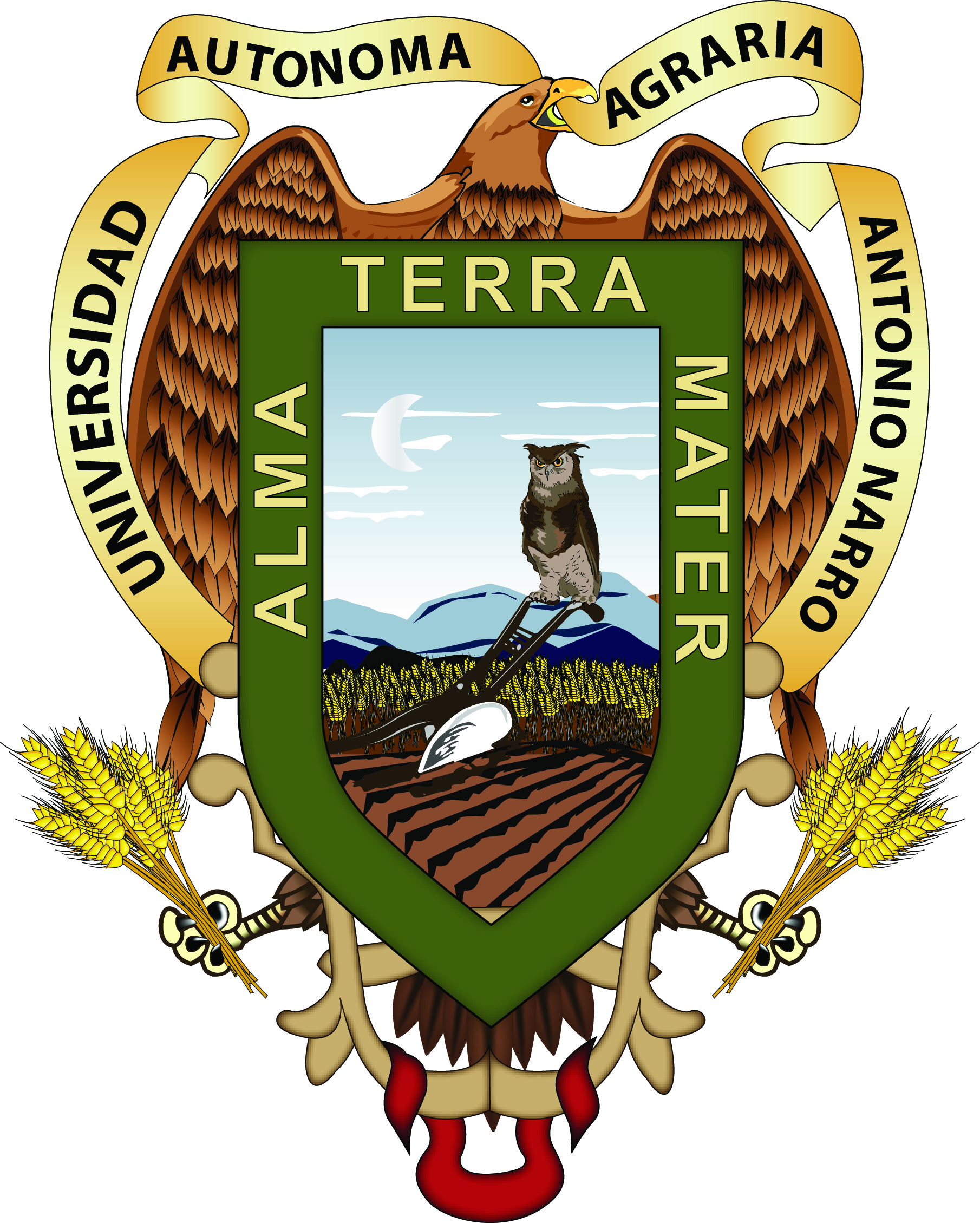 DEPARTAMANTO DEPORTIVOPARTICIPACIONES TORNEOS INTERNOS Y EXTERNOS -2013DISCIPLINANUMERO  DE TORNEOSCANT. DE ALUMNOSTOR. INTERNOSTOR. EXTERNOSRAMARAMADISCIPLINANUMERO  DE TORNEOSCANT. DE ALUMNOSTOR. INTERNOSTOR. EXTERNOSVFAJEDREZ21011VFATLETISMO41722VFBASQUETBOL31212VBEISBOL22011VBOX21711VCHARRERIA21511VFUTBOL AMERICANO24411VFUTBOL BANDERA22511FFUTBOL RAPIDDO 43022VFFUTBOL SOCCER33312VHALTEROFILIA11010VJUDO21511VFKARATE22511VFRODEO21611VRUGBY22511VTAE KWON DO22011VFVOLEIBOL SALA32412VFVOLEIBOL PLAYA11001VFTOTAL413681922